采购项目需求及技术要求前注：1.本说明中提出的技术方案仅为参考，如无明确限制，供应商可以进行优化，提供满足用户实际需要的更优（或者性能实质上不低于的）技术方案或者设备配置，且此方案或配置须经磋商小组评审认可。2.为鼓励不同品牌的充分竞争，如某设备的某技术参数或要求属于个别品牌专有，则该技术参数及要求不具有限制性，供应商可对该参数或要求进行适当调整，并应当说明调整的理由，且此调整须经磋商小组评审认可。3.为有助于供应商选择磋商产品，项目说明中可能提供了推荐品牌（或型号）、参考品牌（或型号）等，这些品牌（或型号）仅供参考，并无限制性。供应商可以选择性能不低于推荐（或参考）的品牌（或型号）的其他品牌产品，但磋商时应当提供有关技术证明资料，未提供的可能导致磋商无效。一、采购需求一览表二、采购要求（一）报价要求：供应商的报价应包括：人员费用、运输费用、印刷费、管理费及税金等为完成磋商文件规定全部内容所需的一切应有费用。（二）样品要求：各潜在供应商，请严格按照技术要求及标准提供，每件产品只提供1份样品（多提供按无效标处理）。磋商时对各供应商提供的样品进行评定。（样品所产生的所有费用，各供应商自行承担。）（三）时间及地点要求（1）时间要求：签订合同后20个工作日内完成供货及配送工作。（2）交货地点：送至安庆市疾病预防控制中心（四）付款方式全部物品到货验收合格后，20个工作日内付清货款。（五）投标保证金及履约保证金：无。（六）验收方法及标准按照成交人的样品和签订的采购合同和技术要求及标准对每一环节、标准的履约情况进行验收。验收结束后，应当出具验收书，由双方共同签署。三、技术要求及标准（一）塑料水杯1.材质（食品接触用）：食品级塑料材质，安全无异味；2.容量：400ml-500ml；要求：杯身呈圆柱体状，杯盖密封防漏、韧性抗摔；4.参数证明文件包括但不限于第三方质量检测报告、产品使用说明书、产品彩页。（二）洗衣凝珠1.规格及重量： 20（±2）颗/盒，≧200g/盒、袋（净重）；2.保质期：从采购人接收货物之日起，保质期不得少于12个月；3.包装：盒装；4.功效：多效合一；5.香型：根据采购人需求进行提供；6.参数证明文件包括但不限于第三方质量检测报告、产品使用说明书、产品彩页。（三）香皂1.规格：≧108克/块（净重）；2.保质期：从采购人接收货物之日起，保质期不得少于18个月；3.类别：沐浴皂；4.香型：根据采购人需求进行提供；5.参数证明文件包括但不限于第三方质量检测报告、产品使用说明书、产品彩页。（四）毛巾1.尺寸：长度72--78；宽度：34--38cm；2.面料：100%纯棉；3.超强吸水，不脱毛，不掉色；4.颜色：可提供三种以上颜色选择；5.重量（净重）≥100g；6.参数证明文件包括但不限于第三方质量检测报告、产品使用说明书、产品彩页。四、特别说明：1.成交后，采购人在不改变其材质、不增加其成本等情况下，可以更改采购物品的颜色和印刷内容等。2.成交单位的样品现场留存；未成交单位的样品，待评标结束后退回。3.各潜在供应商，本次提供的样品无需印刷宣传标语及采购单位名称。但各潜在供应商在报价时要充分考虑印刷成本。4.具体印刷的内容详见采购需求一览表。项目名称名称采购数量单位最高限价单件产品最高限价印制内容备注安庆市疾病预防控制中心艾滋病宣传品采购项目塑料杯子具体采购数量=项目预算价/单个产品成交价个8000元10元/个预防艾滋人人有责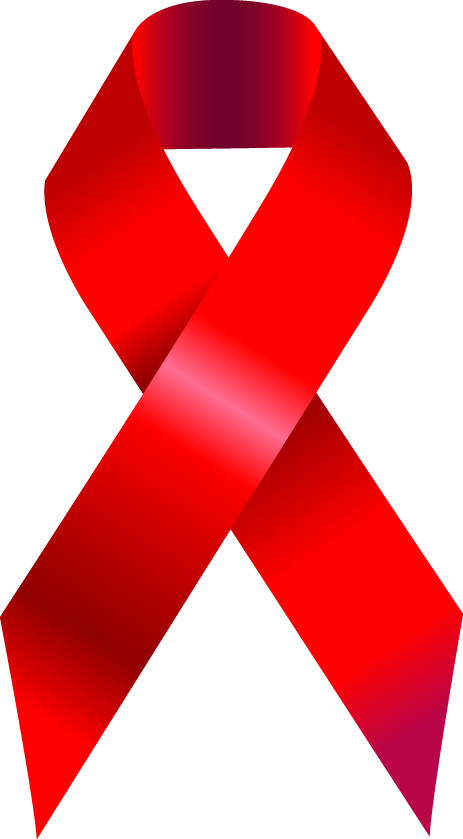 供应商所报价格不能超过对应最高限价。安庆市疾病预防控制中心艾滋病宣传品采购项目洗衣凝珠具体采购数量=项目预算价/单个产品成交价盒40000元30元/盒/供应商所报价格不能超过对应最高限价。安庆市疾病预防控制中心艾滋病宣传品采购项目香皂具体采购数量=项目预算价/单个产品成交价块6000元8元/块/供应商所报价格不能超过对应最高限价。安庆市疾病预防控制中心艾滋病宣传品采购项目毛巾具体采购数量=项目预算价/单个产品成交价条10000元14元/条预防艾滋人人有责供应商所报价格不能超过对应最高限价。合计人民币陆万肆仟元整（¥￥：64000元）人民币陆万肆仟元整（¥￥：64000元）人民币陆万肆仟元整（¥￥：64000元）人民币陆万肆仟元整（¥￥：64000元）人民币陆万肆仟元整（¥￥：64000元）人民币陆万肆仟元整（¥￥：64000元）人民币陆万肆仟元整（¥￥：64000元）